 Behavioral  Intake and Assessment Occupations 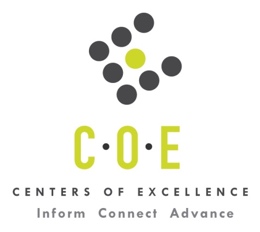 Labor Market Information ReportEvergreen Valley CollegePrepared by the San Francisco Bay Center of Excellence for Labor Market ResearchDecember 2019RecommendationBased on all available data, there appears to be a significant undersupply of Behavioral Intake and Assessment workers compared to the demand for this cluster of occupations in the Bay region and in the Silicon Valley sub-region (Santa Clara County). There is a projected annual gap of about 12,585 students in the Bay region and 3,282 students in the Silicon Valley Sub-Region.This report also provides student outcomes data on employment and earnings for programs on TOP 0514.20 - Medical Office Technology in the state and region. It is recommended that these data be reviewed to better understand how outcomes for students taking courses on this TOP code compare to potentially similar programs at colleges in the state and region, as well as to outcomes across all CTE programs at Evergreen Valley College and in the region. IntroductionThis report profiles Behavioral Intake and Assessment Occupations in the 12 county Bay region and in the Silicon Valley sub-region for a proposed new program at Evergreen Valley College. Labor market information (LMI) is not available at the eight-digit SOC Code level for Patient Representatives (43-4051.03), therefore, the data shown in Tables 1 and 2 is for Customer Service Representatives (at the six digit SOC level) and likely overstates demand for Patient Representatives. Tables 3, 4, 6, 9, 10 and 11 use job postings data from Burning Glass at the eight-digit SOC Code level for Patient Representatives (43-4051.03).Occupational DemandTable 1. Employment Outlook for Behavioral Intake and Assessment Occupations in Bay RegionSource: EMSI 2019.3Bay Region includes Alameda, Contra Costa, Marin, Monterey, Napa, San Benito, San Francisco, San Mateo, Santa Clara, Santa Cruz, Solano and Sonoma CountiesTable 2. Employment Outlook for Behavioral Intake and Assessment Occupations in Silicon Valley Sub-RegionSource: EMSI 2019.3Silicon Valley Sub-Region includes Santa Clara CountyJob Postings in Bay Region and Silicon Valley Sub-RegionTable 3. Number of Job Postings by Occupation for latest 12 months (November 2018 - October 2019)Source: Burning GlassTable 4a. Top Job Titles for Behavioral Intake and Assessment Occupations for latest 12 months (November 2018 - October 2019) Bay RegionTable 4b. Top Job Titles for Behavioral Intake and Assessment Occupations for latest 12 months (November 2018 - October 2019) Silicon Valley Sub-RegionSource: Burning GlassIndustry ConcentrationTable 5. Industries hiring Behavioral Intake and Assessment Workers in Bay RegionSource: EMSI 2019.3Table 6. Top Employers Posting Behavioral Intake and Assessment Occupations in Bay Region and Silicon Valley Sub-Region (November 2018 - October 2019)Source: Burning GlassEducational SupplyThere are six (6) community colleges in the Bay Region issuing 113 awards on average annually (last 3 years) on TOP 0514.20 - Medical Office Technology. There is one college (Evergreen Valley College) in the Silicon Valley Sub-Region issuing 11 awards on average annually (last 3 years) on this TOP code. Table 7. Awards on TOP 0514.20 - Medical Office Technology in Bay RegionSource: Data Mart Note: The annual average for awards is 2015-16 to 2017-18.Gap AnalysisBased on the data included in this report, there is a large labor market gap in the Bay region with 12,698 annual openings for the Behavioral Intake and Assessment occupational cluster and 113 annual (3-year average) awards for an annual undersupply of 12,585 students. In the Silicon Valley Sub-Region, there is also a gap with 3,293 annual openings and 11 annual (3-year average) awards for an annual undersupply of 3,282 students.Student OutcomesTable 8. Four Employment Outcomes Metrics for Students Who Took Courses on TOP 0514.20 - Medical Office TechnologySource: Launchboard Pipeline (version available on 11/25/19)Skills, Certifications and EducationTable 9. Top Skills for Behavioral Intake and Assessment Occupations in Bay Region (November 2018 - October 2019)Source: Burning GlassTable 10. Certifications for Behavioral Intake and Assessment Occupations in Bay Region (November 2018 - October 2019)Note: 82% of records have been excluded because they do not include a certification. As a result, the chart below may not be representative of the full sample.Source: Burning GlassTable 11. Education Requirements for Behavioral Intake and Assessment Occupations in Bay Region Note: 41% of records have been excluded because they do not include a degree level. As a result, the chart below may not be representative of the full sample.Source: Burning GlassMethodologyOccupations for this report were identified by use of skills listed in O*Net descriptions and job descriptions in Burning Glass. Labor demand data is sourced from Economic Modeling Specialists International (EMSI) occupation data and Burning Glass job postings data. Educational supply and student outcomes data is retrieved from multiple sources, including CTE Launchboard and CCCCO Data Mart.SourcesO*Net OnlineLabor Insight/Jobs (Burning Glass) Economic Modeling Specialists International (EMSI)  CTE LaunchBoard www.calpassplus.org/Launchboard/ Statewide CTE Outcomes SurveyEmployment Development Department Unemployment Insurance DatasetLiving Insight Center for Community Economic DevelopmentChancellor’s Office MIS systemContactsFor more information, please contact:Doreen O’Donovan, Research Analyst, for Bay Area Community College Consortium (BACCC) and Centers of Excellence (CoE), doreen@baccc.net or (831) 479-6481John Carrese, Director, San Francisco Bay Center of Excellence for Labor Market Research, jcarrese@ccsf.edu or (415) 267-6544Medical Secretaries (SOC 43-6013): Perform secretarial duties using specific knowledge of medical terminology and hospital, clinic, or laboratory procedures.  Duties may include scheduling appointments, billing patients, and compiling and recording medical charts, reports, and correspondence.Entry-Level Educational Requirement: High school diploma or equivalentTraining Requirement: Moderate-term on-the-job trainingPercentage of Community College Award Holders or Some Postsecondary Coursework: 47%Customer Service Representatives (SOC 43-4051): Interact with customers to provide information in response to inquiries about products and services and to handle and resolve complaints.  Excludes individuals whose duties are primarily installation, sales, or repair.Entry-Level Educational Requirement: High school diploma or equivalentTraining Requirement: Short-term on-the-job trainingPercentage of Community College Award Holders or Some Postsecondary Coursework: 43%Social and Human Service Assistants (SOC 21-1093): Assist in providing client services in a wide variety of fields, such as psychology, rehabilitation, or social work, including support for families.  May assist clients in identifying and obtaining available benefits and social and community services.  May assist social workers with developing, organizing, and conducting programs to prevent and resolve problems relevant to substance abuse, human relationships, rehabilitation, or dependent care.  Excludes "Rehabilitation Counselors" (21-1015), "Psychiatric Technicians" (29-2053), "Personal Care Aides" (39-9021), and "Eligibility Interviewers, Government Programs" (43-4061).Entry-Level Educational Requirement: High school diploma or equivalentTraining Requirement: Short-term on-the-job trainingPercentage of Community College Award Holders or Some Postsecondary Coursework: 35%Switchboard Operators, Including Answering Service (SOC 43-2011): Operate telephone business systems equipment or switchboards to relay incoming, outgoing, and interoffice calls.  May supply information to callers and record messages.Entry-Level Educational Requirement: High school diploma or equivalentTraining Requirement: Short-term on-the-job trainingPercentage of Community College Award Holders or Some Postsecondary Coursework: 44%Eligibility Interviewers, Government Programs (SOC 43-4061): Determine eligibility of persons applying to receive assistance from government programs and agency resources, such as welfare, unemployment benefits, social security, and public housing.Entry-Level Educational Requirement: High school diploma or equivalentTraining Requirement: Moderate-term on-the-job trainingPercentage of Community College Award Holders or Some Postsecondary Coursework: 40%Occupation 2018 Jobs2023 Jobs5-Yr Change5-Yr % Change5-Yr Open-ingsAverage Annual Open-ings25% Hourly WageMedian Hourly WageMedical Secretaries 20,537  22,555 2,01810% 13,306  2,661 $18.09$22.83Customer Service Representatives 51,502  56,293 4,7919% 38,416  7,683 $16.25$21.17Social and Human Service Assistants 12,057  13,548 1,49112% 8,801  1,760 $16.54$20.65Switchboard Operators, Including Answering Service 1,773  1,627 -146-8% 1,110  222 $14.54$18.65Eligibility Interviewers, Government Programs 3,812  3,985 1735% 1,859  372 $27.57$32.21Total 89,681  98,008 8,3279% 63,493  12,698 $17.16$21.90Occupation 2018 Jobs2023 Jobs5-Yr Change5-Yr % Change5-Yr Open-ingsAverage Annual Open-ings25% Hourly WageMedian Hourly WageMedical Secretaries 6,594  7,250 65610% 4,285  857 $18.49$24.53Customer Service Representatives 13,176  14,598 1,42211% 10,048  2,010 $15.82$21.17Social and Human Service Assistants 1,965  2,249 28514% 1,485  297 $18.80$23.42Switchboard Operators, Including Answering Service 280  269 -12-4% 178  36 $13.31$16.74Eligibility Interviewers, Government Programs 965  1,009 445% 470  94 $32.09$36.57TOTAL 22,980  25,374 2,39510% 16,466  3,293 $17.49$22.92OccupationBay RegionSilicon Valley  Medical Secretaries5,0731,324  Patient Representatives2,666610  Social and Human Service Assistants1,305251  Eligibility Interviewers, Government Programs26053  Switchboard Operators, Including Answering Service14323  Total9,4472,261Common TitleBayCommon TitleBayPatient Service Representative990Unit Clerk101Medical Receptionist958PBX Operator95Receptionist499Front Desk Coordinator93Dental Receptionist423Coordinator90Front Office Coordinator359Medical Administrative Assistant89Patient Coordinator154Dental Treatment Coordinator85Treatment Coordinator142Dental Front Office85Surgery Scheduler132Administrative Assistant74Unit Secretary126Medical Office Receptionist69Intake Coordinator126Advocate69Scheduler114Admissions Coordinator65Hospital Transcription113Front Desk Agent64Outreach Specialist112Community Coordinator61Patient Access Representative107Patient Registrar56Common TitleSilicon ValleyCommon TitleSilicon ValleyMedical Receptionist268Front Desk Coordinator24Patient Service Representative257Patient Coordinator23Receptionist145Medical Office Receptionist23Dental Receptionist108Medical Administrative Assistant23Unit Secretary71Dental Front Office23Front Office Coordinator58Scheduler21Unit Clerk56Patient Access Representative20Treatment Coordinator44Coordinator19Dental Treatment Coordinator40Admissions Coordinator17Surgery Scheduler36Administrative Assistant17Outreach Specialist32Registrar16Hospital Transcription32Front Desk Associate16Intake Coordinator27Community Coordinator14Patient Representative24Advocate14Industry – 6 Digit NAICS (No. American Industry Classification) CodesJobs in Industry (2018)Jobs in Industry (2022)% Change (2018-22)% in Industry (2018)Offices of Physicians (except Mental Health Specialists) (621111)4,4864,5922%5%Local Government, Excluding Education and Hospitals (903999)4,2024,3584%5%General Medical and Surgical Hospitals (622110)4,0614,033-1%5%Offices of Dentists (621210)3,8144,18110%4%Internet Publishing and Broadcasting and Web Search Portals (519130)3,4244,72738%4%HMO Medical Centers (621491)3,3624,24326%4%Services for the Elderly and Persons with Disabilities (624120)3,1703,91924%4%Corporate, Subsidiary, and Regional Managing Offices (551114)2,1912,2905%2%Electronic Shopping and Mail-Order Houses (454110)1,7702,09218%2%State Government, Excluding Education and Hospitals (902999)1,6701,7485%2%Hospitals (Local Government) (903622)1,6321,7397%2%Temporary Help Services (561320)1,5861,6534%2%Data Processing, Hosting, and Related Services (518210)1,5022,05337%2%Supermarkets and Other Grocery (except Convenience) Stores (445110)1,4841,5434%2%Insurance Agencies and Brokerages (524210)1,4121,396-1%2%Other Individual and Family Services (624190)1,3951,58313%2%Custom Computer Programming Services (541511)1,2971,50816%1%Commercial Banking (522110)1,0671,000-6%1%Software Publishers (511210)9751,31235%1%Colleges, Universities, and Professional Schools (611310)85695211%1%EmployerBayEmployerBayEmployerSilicon ValleySutter Health374University Healthcare Alliance50Sutter Health109Sutter Health Sacramento Sierra Region157Alta Bates Summit45Stanford Health Care73UC San Francisco Medical Center150Hospital Corporation of America43Lucile Packard Children’s Hospital54Sutter Medical Center150The GEO Group, Inc42Hospital Corporation of America42University California109Pacific Dental Services Incorporated41Sutter Medical Center38Stanford Health Care90Northbay Healthcare Group41Sutter Health Sacramento Sierra Region35Lifelong Medical Care88Bakersfield Memorial Hospital39Right Stuff Health Clubs22Dignity Health71St Joseph Health System31Radnet22Alameda Health System68John Muir Health31Kaiser Permanente19Radnet67Healthright 36028Anthem Blue Cross16Lucile Packard Children’s Hospital62Hersha Hospitality Management Lp26Good Samaritan Hospital13Kaiser Permanente58G6 Hospitality26Stanford University12Covenant Health55Sfmta24Silicon Valley Medical Development12Anthem Blue Cross54Ridgemont Hospitality24Homefirst Services12Uc San Diego52Medical Professionals24Hersha Hospitality Management Lp12ST. JUDE MEDICAL, INC.52Tenet Health System23Alliance Healthcare Services12Alliance Healthcare Services51Right Stuff Health Clubs22Regional Medical Center San Jose11CollegeSub-RegionAssociatesCertificate 18+ unitsCertificate Low unitTotalEvergreen Valley College Silicon Valley 2  9  11 Gavilan College Santa Cruz-Monterey 5  2  7 Merritt College East Bay 73  73 Monterey Peninsula College Santa Cruz-Monterey 4  3  7 Skyline College Mid-Peninsula 1  1  2 Solano College North Bay 4  9  13 Total Bay RegionTotal Bay Region 14  16  83  113 Total Silicon Valley Sub-RegionTotal Silicon Valley Sub-Region02   9112015-16Bay 
(All CTE Programs)Evergreen Valley College (All CTE Programs)State (0514.20)Bay (0514.20)Silicon Valley (0514.20)Evergreen Valley College (0514.20)% Employed Four Quarters After Exit74%76%70%66%60%55%Median Quarterly Earnings Two Quarters After Exit$10,550$8,549$6,039$6,600$5,761$5,323Median % Change in Earnings46%75%55%62%62%42%% of Students Earning a Living Wage63%53%42%41%28%n/aSkillPostingsSkillPostingsSkillPostingsScheduling4,012Health Insurance Portability and Accountability Act (HIPAA)542Staff Management317Customer Service3,062Medical Office Experience541Copying316Administrative Support2,795Customer Checkout531Patient Flow315Appointment Setting2,729Customer Contact528Electronic Health Records314Front Office1,531Administrative Functions480Record Keeping304Customer Billing1,508Cardiopulmonary Resuscitation (CPR)459Managed Care293Patient Care1,395Clerical Duties396Physical Therapy278Data Entry1,268Surgery378Payment Collection273Medical Terminology1,124Patient Contact374Acute Care271Interaction with Patients / Medical Personnel646Multi-Line Telephones361Protected Health Information264Case Management643General Office Duties360Anatomy258Electronic Medical Records639Mental Health353Office Management249Medical Coding632Co-Pay Collection341Spreadsheets248Patient Assistance599Social Services339Infection Control241Treatment Planning544Basic Mathematics317Mail Sorting241CertificationPostingsCertificationPostingsDriver's License824Certified Patient Account Technician23First Aid Cpr Aed318Counseling Certification19Basic Life Saving (BLS)154Certified Unit Secretary18Basic Cardiac Life Support Certification92Certified Occupational Therapy Assistant (COTA)18Certified Medical Assistant88Security Clearance17Registered Nurse64Home Health Aide17American Heart Association Certification61Certified Coding Specialist17Social Work License59Certified Alcohol and Drug Abuse Counselor17Licensed Clinical Social Worker (LCSW)35Medical Terminology Certification15Certified Healthcare Access Associate29Emergency Medical Technician (EMT)15Licensed Vocational Nurse (LVN)26Board Certified/Board Eligible14Domestic Violence26Registered Health Information Technician13Education (minimum advertised)Latest 12 Mos. PostingsPercent 12 Mos. PostingsHigh school or vocational training4,19675%Associate Degree2715%Bachelor’s Degree or Higher98020%